     PUNCHBOWL MARATHON 2017       ROUTE DESCRIPTION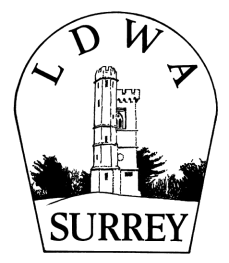 L: Left    R: Right    Bw: Bridleway    Fp: Footpath   BL: Bear Left    BR-Bear Right	FL: Fork Left   FR: Fork Right   TL: Turn Left   TR: Turn Right	  Rd: Road   Tk: Track   Fp: Footpath   X-Tk: Crossing track   X–path: Crossing path   Wmp: Waymark Post   FiPo: Finger Post    Kg: Kissing gate   y: yards   M: miles    EMERGENCY TEL. NO:  07775  816  004Note: Occasionally the route uses stretches of road. Some of these have blind corners, so please take care: use discretion about which side to walk on & use verges where possible0.0M  Leave Hall by rear veranda. TR to road, cross & TR on pavement. In 200y TL up CHURCH LANE, passing church on R. In 200y TR thru parking area. At end BR, in 5y FL up gravel drive & at double gates BR on Fp beside wall. In 200y ignore L turn & 40y later BL with path to reach brick steps on R. TR down steps, ahead around lake, over drive & up Fp. Keep ahead on Tk to pass cottages. At FiPo 30y before Rd, BL along path. At drive BL for 10y, then BR on footpath. At stump seat at 120y, TR on rough path uphill to Rd. BL across Rd to reach parking area. BR on wide Tk, pass notice board & in 50y at telephone pole BL on wide Tk. In 100y FL & in further 150y ahead to pass fire beaters on your R. Ahead to cross Tk & at path T-junct TR. In 120y ignore path on R & ahead past blue topped posts to Rd.   JUNCTION A286/ROKE LANE – GR SU9313991.4M  Cross Rd & along Fp opposite. In 25y, at T-junc TL. In 160y (Wmp) TL on X-path & in 160y FL. In 60y TL & in 70y thru wooden posts & BR thru car park to Rd. TR on verge. In 100y cross Rd to far verge. Cont past WITLEY PARK gates to go thru metal barrier (green sign.) Ahead for 800y along chalk path, wall away on L. Descend to 4 way FiPo, house away to L, & ahead (290 o) along Tk. In 300y FR to cross Rd & ahead down sunken Bw. At T-junc with Tk, TR to Rd. TL up verge, at top TR over slip Rd & cross   BRIDGE OVER A3 – GR SU91139720 MILE ROUTE DESCRIPTION CONTINUES ON PAGE 42.8M  At far side cross Rd 1/2R, ahead between fences onto THURSLEY COMMON. At T-junct TR on path. In 400y (10y after Wmp) FR to join Tk from R & in 170y FL on Bw (leaving 20M route). In 80y over X-Tk (concrete blocks buried across Tk on R). Keep ahead for 1000y, crossing 3 further Tk junctions. 100y after 3rd X-Tk, just before field gate, TR on narrow path thru trees. At wide X-Tk TR. In 40y at wide sandy Tk, TL (Wmp & black wooden post.) In 360y, at end of tall trees on R, TR on narrow path (340o). In 200y at T-junct, TR on soft sandy Tk. Ahead along Tk, crossing several Tks and paths, for 750y to reach Natural England notice board & boardwalk on R. Ahead and in 60y FR under power line & in 170y BR on Tk joining from L (Wmp). Ahead up broad track for 1000y, passing Natural England board on R halfway. Thru short posts to T-junct with wide Tk & TR. In 40y TL (15o) on Fp thru trees. Ahead keeping bank on your L. In 200y TL to leave MOD Training Area (‘Out of bounds to military’ sign) at edge of  OCKLEY COMMON – GR SU 911424 5.6M  Over stile beside metal gate (rejoining 20M route), thru Kg & ahead along LH edge of 4 fields on enclosed Fp. At end of 4th field, thru Kg & ahead on enclosed Fp. At T-junc TL for 5y then TR thru Kg (leaving 20M route), along RH edge of field, thru Kg & down enclosed Fp to  ELSTEAD – GR SU906436 6.4M Cross Rd & ahead down HOPE LANE. In 60y TR along drive, pass to R of garages, thru gap in fence & thru pub carpark to Rd. TL down Rd, cross to RHS & over bridge. At end of bridge cross to island, then at end of island cross to verge on LHS of Rd. Ahead until just past 2nd driveway (to pub). Cross to RHS Rd & ahead to TR over stile. Ahead (30o) to stile at RH side bunker. Cross, along enclosed path, cross stile & curve left with path, into trees. Just before field gate, TR to cross stile. Ahead with tree line on L, cross stile, & at T-junct TL. Thru gate to reach Rd & TR.  In 500y TR on Tk (Bw). In 200y TL thru gate & BR across field (40o). Thru gate into wood & ahead on winding Bw to Rd. TR & in 100y opposite postbox TL on Bw (looks like driveway to house GATWICK BRIDGE). In 250y at T-junc TL. When tarmac ends keep ahead (dry path initially on L). In 700y, at Wmp on R, TL. In 400y FR up steps to join drive & pass    RODSALL MANOR – GR SU9204588.7M  At drive end keep ahead on Bw. In 35y FL & 200y later pass steps on your L. In 15y TR up steep Fp. Ahead on main path thru trees, over several X-Tks and paths, fields on L. At woodland end, thru Kg & along L edge of field. In 250y, at green gate on L, ahead over X-Tk & ahead via stiles to Rd.  TL & in 140y BL thru Kg beside field gate.  Ahead along LH edge of field to climb steep slope. Where slope flattens, ahead for 10y then BR across field (0o). Thru Kg and ahead across field (0o). At far side thru Kg into trees, along enclosed Fp & ahead to cross stile to Rd. Ahead & in 60y TL into THE STREET.  In 60y TR into SCHOOL LANE & in 90y TR to reach  CHECKPOINT 1 MARWICK HALL, PUTTENHAM - GR SU931479  Open 10.00 to 12.3010.7M  TL from hall to return to THE STREET, TR & in 350y FL up LASCOMBE LANE. In 120y FL again up HIGHFIELD LANE. In 650y (10y after speed hump) TL (FiPo) on Fp across field (230o), over stile & across 2nd field. Over stile & drive & ahead along enclosed Fp, thru wood to go thru Kg. TL & in 15y at X-path TR. In 130y ahead over X-path & 90y later join wide sandy Tk from L. Keep ahead on main Tk for 500y over several X-Tks and paths across PUTTENHAM COMMON. At 5 way junction with mature conifer just ahead, cont ahead on narrower path keeping conifer on your L. At 140y FL (Wmp on R) & in 10y over X path & ahead downhill (220o) on path. 360y later join path from R. Pass large pond on L & ahead, fence on R. In 275y, FR. In 130y swing R with path to go between 2 lakes. At far side TL thru barrier & in 15y TR on path to reach    HAMPTON PARK DRIVE - GR SU90845713.0M  TR on drive for 5y then TL (opposite entrance to WARREN COTTAGE.) Ahead 300y along narrow winding path to Rd. TR & in 30y cross Rd & BL over Tk (not thru carpark) to go thru barrier & ahead (220o) on Tk. In 240y, at X-Tk, TR & 50y later FL (250o), on narrow path, later becomes Tk. Keep ahead for 700y over several X-Tks to Rd. Cross & along Bw opposite. In 60y join wide Tk from R & in 70y ahead thru barrier up Tk. CROOKSBURY COMMON notice. In 250y TL on Tk & in 200y at 5 way junction TR up path with stand of conifers on L. In 300y TR on X-Tk & in 70y thru barrier & TL on Tk with fence on R. Follow Tk, swinging R then L, for 400m. At Forestry Commission sign TR up Tk. In 150y TL on Bw (LONG HILL sign). In 500y cross Rd. Ahead on Bw & in 25y BL thru barrier. In 170y TR up nose of hill to summit of   CROOKSBURY HILL - GR SU878459 15.1M  TL between bench & TRIG POINT, down steep steps & thru low posts into car park at bottom. BL between 2 low wooden posts, thru barrier & FR.  In 175y at path T-junc TR. In 50y cross Rd, down Tk (Bw) opposite & in 400y at Rd (B3001) TR. In 200y cross Rd & cont down LHS (blind corner ahead.) 50y further, at Rd bend, TL on Tk (blue sign). In 500y, at field gate on L (red WM on post), TR up sunken Tk. In 400y reach Rd (Possible diversion here, see page 5 for instructions & route.) If no diversion: Cross Rd & BR with Tk opposite. In 40y FL on byway. Keep ahead, ignoring farm crossing, for 375y to join Tk from R which later becomes metalled (at house on L). In 170y FR down Bw (FiPo & white sign ‘No unauthorized vehicles’). At Rd TR over RIVER WEY bridge, keep to pavement & at the BARLEY MOW cross Rd ½ R & across corner of Green to CHECKPOINT 2 - TILFORD VILLAGE HALL - GR SU872433  Open 09.30 to 14.0017.3M/7.9M  Return to Rd & TR along pavement. In 130y at Rd-junc, cross Rd & BR thru gate along enclosed Tk, Rd parallel on R. At end TL on wide Tk. Pass lake on R & at end TR around lake. At end TR on Tk with HANKLEY COMMON GOLF COURSE on L. Thru car park & at chalet entrance TL on Tk, chalets on R. In 130y at Wmp FL on initially slightly sunken Bw.  Ahead for 1100y to reach and pass 11th tee on R. Ascending, in 240y at multi-way junc, take 2nd Tk on R (210o) uphill. At top BR along KETTLEBURY RIDGE for 1.3M. As ridge ends swing R with main Tk. In 270y over diagonal X-Tk & in 30y TL up Tk to reach TRIG POINT on KETTLEBURY HILL – GR SU885393 20.9M/11.5M  TR down Tk (280o), in 220y FL & in 10y TL. In 100y TL on Bw & 10y later TR on winding path to Rd. TL on Rd for 320y: blind bends so cross to RH side, cont to just past Pitch Cottage, then cross to LH verge. Just after driveway, cross again to RHS. At Tk on R, TR up Tk (LITTLE PITCH on L.) In 450y over X-Tk & FR. Ahead to cross Rd & up path. In 500y thru gate, under wires, & FL into trees to cont uphill on main Tk. At Wmp just before trees end, TL sharp left (40o) & uphill on path to 5 way junct on ridge (Wmp). TR up ridge of hill (later rim of the Punchbowl) for 1500y, to gate beside cattle grid. Thru & in 60y FL (Wmp) to continue along rim. Ahead for 800y on rim path to reach VIEW POINT (car park away to R) into   DEVIL’S PUNCHBOWL – GR SU89135823.7M /14.3M  Continue ahead & in 120y ignore LF. In 150y BL thru bank & cont along wide open area (old A3), initially with trees on L, around rim of Punchbowl. In 1000y ahead thru newly planted trees & at T-junc TL. In 30y TR on path up and over bank to join metalled path from R. In 200y join lane from L & 70y later BL (0o) up byway (blue sign). In 60y thru gate & TL thru posts (330o) & up sandy path (steps). At top, ahead (20o), down narrow path. At junct with Tk, TL. In 30y, FL off Tk to follow narrow path around hillside. In 300y over X-Tk, in 40y join Tk from R & in 10y FR on narrow path, wooden Kg on your R  (do not go thru). Follow faint path downhill following fence on your R. At bottom, swing R with fence to join Tk from L. At junct of Tks, FL, keeping fence on your L. Over cattle grid & ahead down Tk. In 700y reach Rd & ahead for 100y to TL into CHECKPOINT 3 - LITTLE COWDRAY FARM - GR SU897386   Open 11.30 to 16.30 26.0M/16.6M  Return to Rd, TR, in 90y FL & in 10y TL up concrete steps. Ahead thru UPPER HIGHFIELDS FARM stable yard. Ignore gap in hedge on R & ahead over grass. In corner over stile & ahead on Tk. In 90y thru gate, farmyard & house on R, & ahead down Tk. At gate on L, TL thru Kg & BR uphill across field (120o). Thru Kg beside double metal gates, cross Rd  & TR along Fp to go thru tunnel under A3. At far end TL thru Kg, up slope, at top thru Kg & BR (90o) down field. Over stile into trees, down Fp, cross Tk & ahead down Tk, joining Tks from R twice. Ahead, joining gravel drive from house.  In 100y thru gap to R of electric gate. Over X-Tk & in 550y TR down metalled drive (joining the Greensand Way, which you now follow (Wmps) for 1.6 miles.) When drive ends in 90y (COSFORD FARM), ahead down grass. In 150y FL up stepped Fp, at top BR on Tk & in 25y TL up steep Fp, crossing a Tk halfway. Thru Kg, cross Tk & over stile. Ahead over field (50o), thru Kg, cross Rd & along Fp opposite. In 140y TR over stile, ahead along LHS field (holly hedge on L.) In 200y TL thru gate & down steps to Rd. Cross, thru field gate, across 2 fields (80o) via 2 Kgs & thru derelict gate to LOWER HOUSE DRIVE - GR SU91938727.8M/18.4M  Cross drive, thru tall Kg & down wide grassy Tk. From bottom keep ahead uphill & at top, at metal field gate, TL on Fp. In 80y thru tall Kg & ahead on Fp. Descend steeply, at bottom thru tall Kg to Rd & ahead downhill. In 450y cross main Rd (A286) at BROOK & up sunken Tk opposite. In 350y (Wmp) ahead ignoring path on R (& so leaving Greensand Way.) Keep ahead on Bw for 700y, passing Parsonage Farm Cottages on your L, to Rd & TL. In 500y TR thru Kg just before house (HANGERFIELD COTTAGE) & WITH CARE down steep eroded enclosed Fp, over stile & ahead to go thru Kg to Rd (A283). TL & in 150y cross busy Rd WITH CARE, thru white barrier & across recreation ground to Chichester Hall veranda &  FINISH  GR SU948394  -  30.0M/20.6M   Well Done!  NO  MUDDY  FOOTWEAR  IN  THE  HALL  PLEASEPUNCHBOWL MARATHON - 20 MILE ROUTE CONTINUES HERE2.8M  At far side cross Rd 1/2R & between fences onto THURSLEY COMMON. At T-junct TR on Tk. In 400y FR to join Tk from R, & 170y later FR on main Tk (leaving 30M route). In 230y over wide X-Tk & 10y later FL on Tk. In 420y over X-Tk. Pass green notice board. Keep ahead, passing Natural England board & in 1000y pass MOD danger signs at path junction. Keep ahead & in 130y FL. In 170y join wide Tk from R. In 200y FR off Tk onto Fp & in 370y reach metal gate to leave MOD Training area (‘Out of bounds to military’ sign) rejoining 30M route at edge of   OCKLEY COMMON – GR 9114244.7M  Over stile beside metal gate, thru Kg & ahead along LH edge of 4 fields on enclosed Fp. At end of 4th field thru Kg & ahead on enclosed Fp. At T-junc TL down Fp (leaving 30M route). At end ahead on Rd. At main Rd, cross & BL along WESTBROOK HILL, passing to R of    ELSTEAD CHURCH – GR 904434 5.7M  Ahead along Rd for 1000y & when tarmac ends FR on Tk. In 480y pass Tk to Hankley Farm on your R (wood sign). Keep R & ahead on main (sandy) Tk for ¾ mile along RH edge of Hankley Common. At T-junc at bottom of slope TR & in 50y pass metal barrier. Ahead on wide Tk passing lake on your left & in 650y (just before Rd) TR on enclosed Tk with Rd parallel on L. At end swing L to cross Rd & TR on pavement, keeping village Green on your R.  In 130y TL up drive to your FIRST checkpoint  CHECKPOINT 2 TILFORD VILLAGE HALL GR SU872433  7.9M  Open 9.30 to 15.00FROM CHECKPOINT NOW FOLLOW  30M  ROUTE (page 3) TO FINISHPossible diversion before Tilford: 30 mile Route only Tilford Bridge is undergoing repairs and we have conflicting information as to whether it will be open to pedestrians on the day of the Punchbowl Marathon. We expect to be able to tell you at the Start at Witley, but even if we do, the situation might change. So updates, if necessary, will be provided at CP1, or we will have a diversion board at the place of diversion. Note that we will not have a board at the diversion point if we have told you (at the Start or at CP1) that the bridge is closed and that you must divert.The stage in the route description at which you may have to divert is shown in bold text on page 3.   If you have been told that you must divert OR if a diversion board is up, follow the route description belowOtherwise follow the normal route on page 3TR down road. Note that this road has fast moving traffic and blind bends, so use discretion in choosing which side to walk on. At bottom of hill, cross bridge and ahead on road. In 175y, at FiPo on L, TL to cross stile. Ahead for 200y on initially enclosed path. BR with path, up slope and cross stile. Ahead for 125y on enclosed path to road and TL. This road also has fast moving traffic and blind bends, so use discretion in choosing which side to walk on.  At road junction (bend in main road), continue ahead on minor road. At river, TR to cross pedestrian bridge and ahead with village Green on your L. In 150y TR to Checkpoint 2. From CP 2, the route description continues on page 3.